IEEE P802.11
Wireless LANsAbstractThis submission proposes resolutions for 3 CIDs (172, 545, 563) in subclause 11.21.18 in P802.11bf D0.1: NOTE – Set the Track Changes Viewing Option in the MS Word to “All Markup” to clearly see the proposed text edits.Revision History:R0: Initial version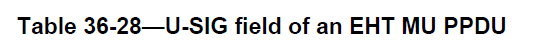 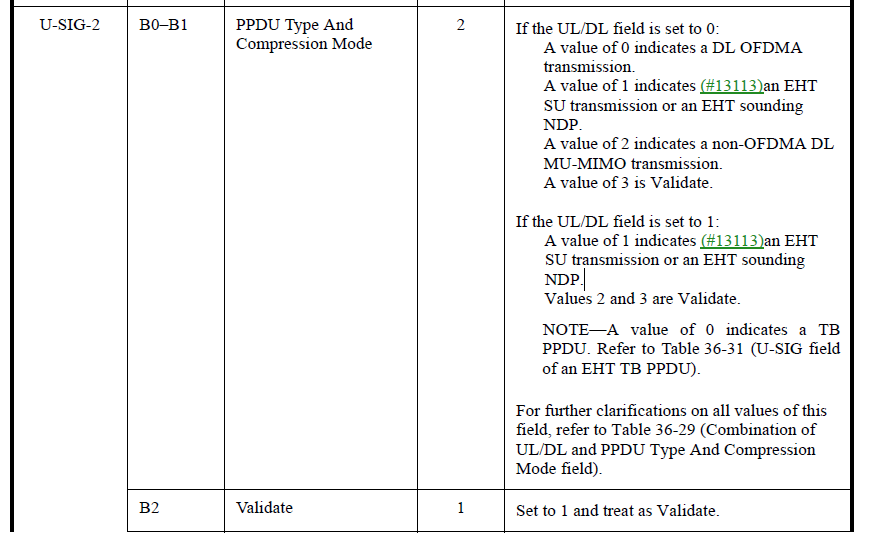 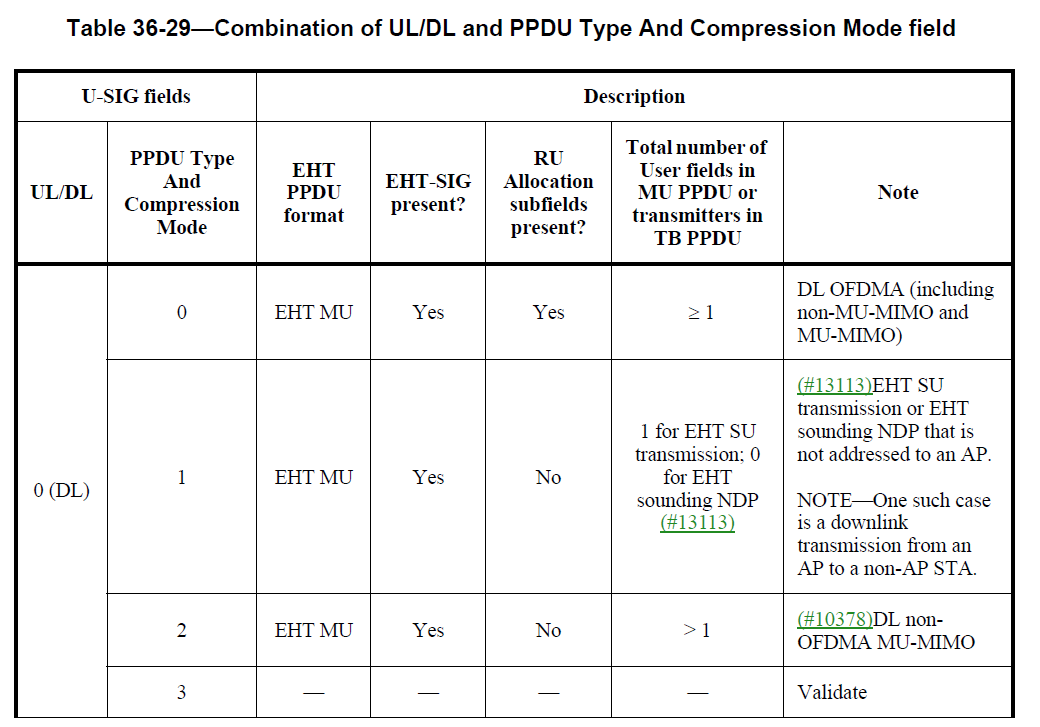 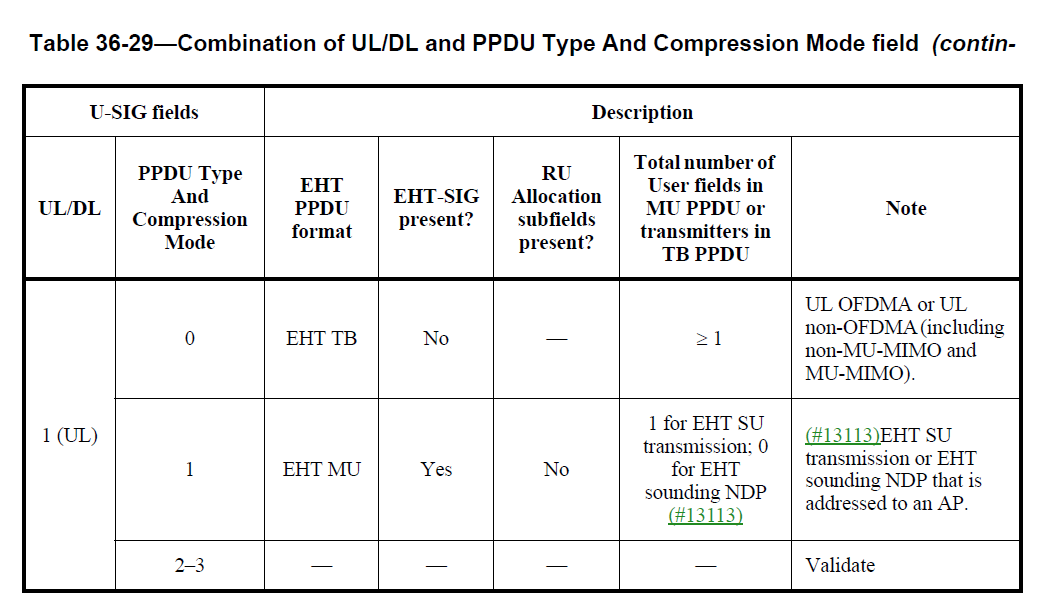 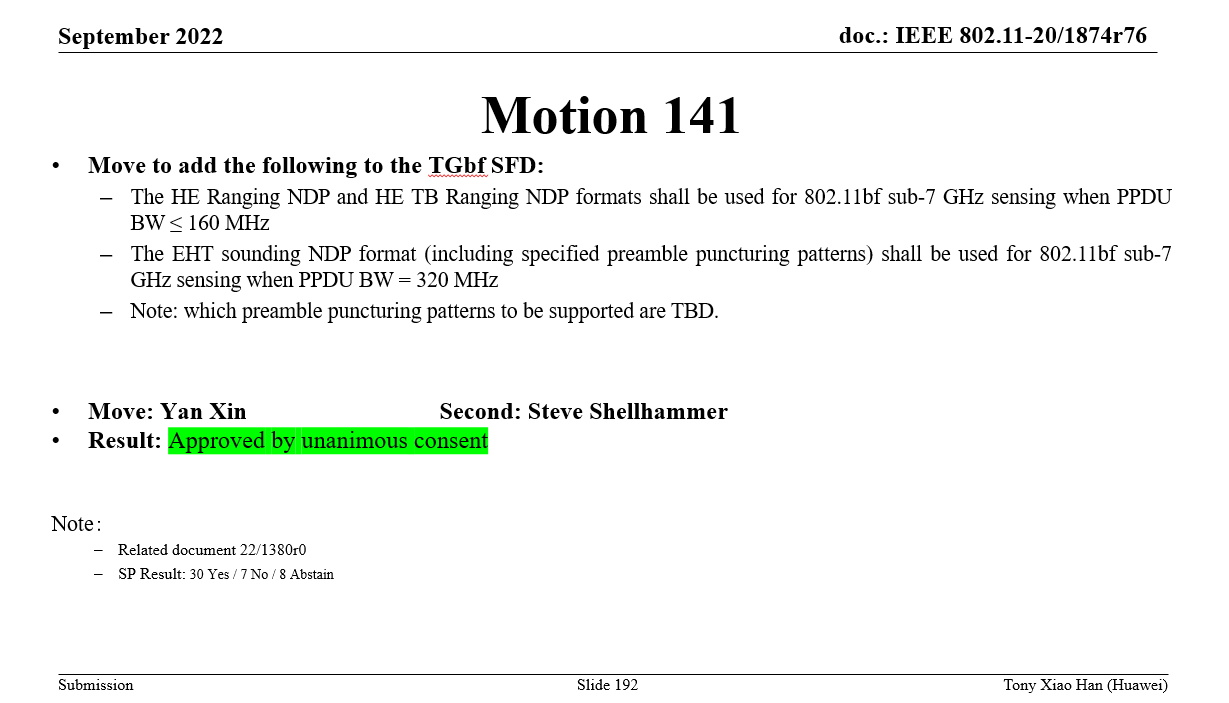 CIDClausePage.LineCommentProposed ChangeResolution17211.21.18.771.57The formats of I2R NDP and R2I NDP are not decided yet.Decide the format of I2R NDP and  R2I NDPThe formats of SI2SR and SR2SI NDPs are decided to follow HE Ranging NDP and HE TB Ranging format when PPDU BW <=160 MHz and EHT Sounding NDP when PPDU BW = 320 MHz as proposed  (/1) 54511.21.18.668.64In TB sensing measurement, R2I NDP and I2R NDP is used for senssing measurement. But, the format of those NDP is not defined. Pleae define the R2I NDP and I2R NDP format.As in comment.56311.21.18.771.54In the Non-TB sensing measurement, I2R NDP and R2I NDP is used, however, I could not find how to configure those type of NDP. Please define each type of NDP in the 11bf spec.As in comment